K4 – D -  25.1.01Vážení studenti, shlédněte prosím následující díly slavných dnů, které vám rozšíří probrané učivo. Určitě to udělejte, hodně vám to pomůže dané konflikty pochopit. Ještě přikládám jednu zajímavou tabulku k dějinám vědy a techniky.https://www.slavne-dny.cz/episode/632938/den-kdy-byla-rozdelena-palestina-29-listopad https://www.slavne-dny.cz/episode/10002823/den-kdy-zacala-blokada-berlina-24-cerven https://www.slavne-dny.cz/episode/762998/den-kdy-zacala-karibska-krize-16-rijen https://www.slavne-dny.cz/episode/10000268/den-nejvetsiho-protestu-proti-valce-ve-vietnamu https://www.slavne-dny.cz/episode/10006135/den-kdy-severni-korea-dobyla-soul-28-cerven 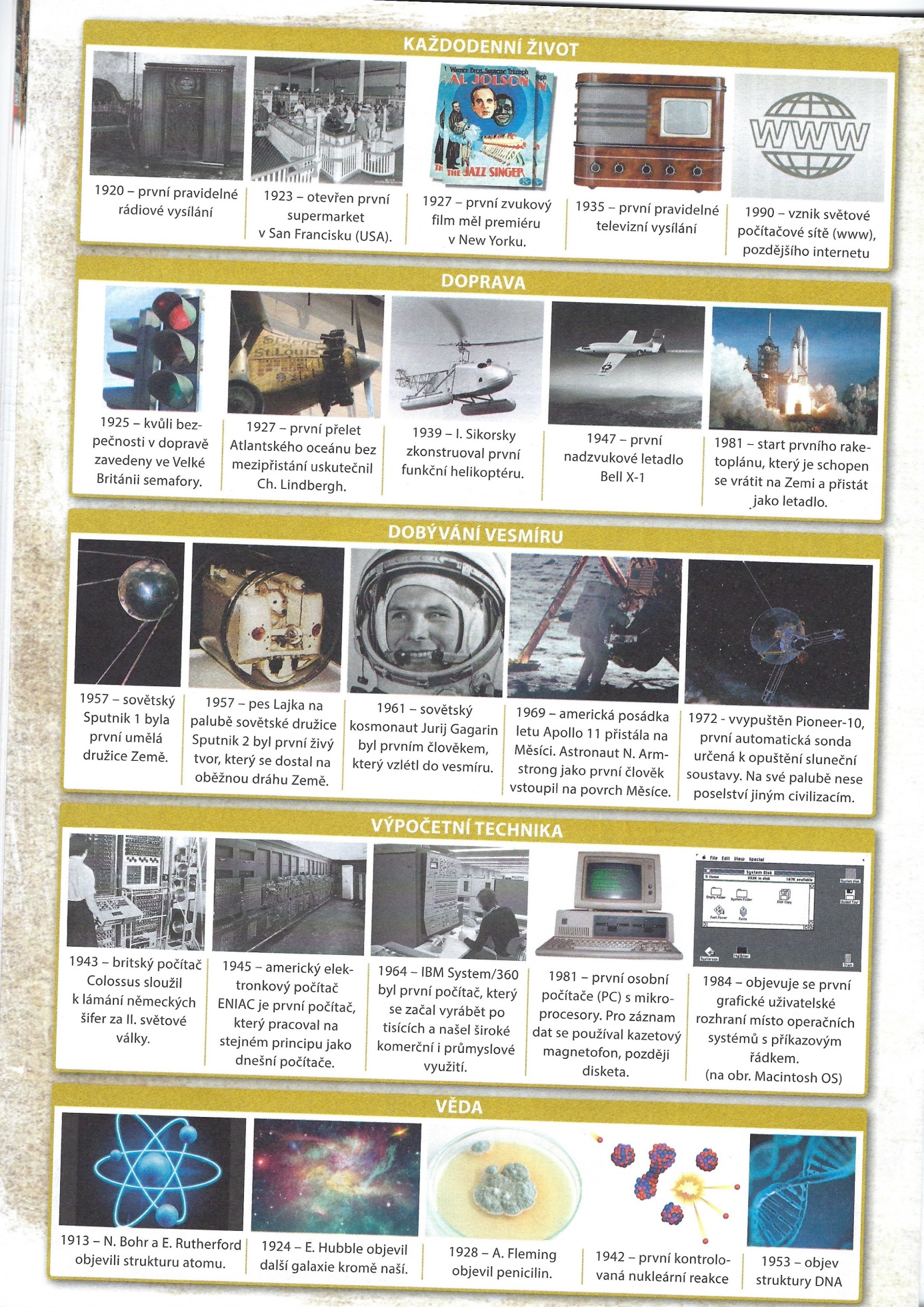 